Федеральное агентство по печати и массовым коммуникациямРоссийский Книжный СоюзНациональная программаподдержки и развития чтенияМосква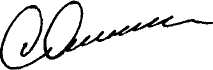 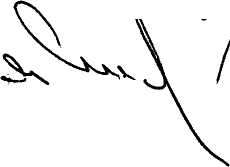 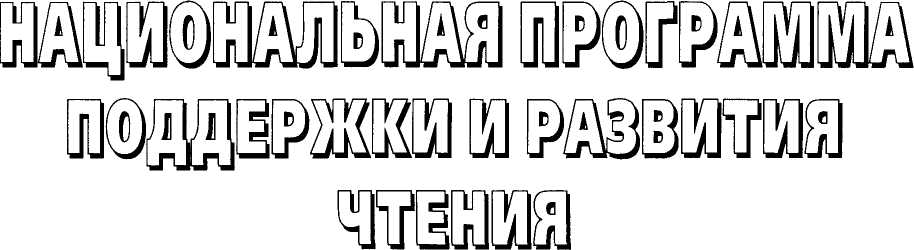 ВВЕДЕНИЕНеобходимость комплексной модернизации в России обусловлена тем, чтобы в условиях глобализации качество жизни в нашей стране соответствовало общепризнанным мировым стандартам и Россия могла успешно конкурировать в рамках мировой политики и экономики с другими странами и в то же время конструктивно взаимодействовать с ними. Реализации этих целей препятствует недостаток конструктивных идей, знаний и информации, циркулирующей во всех слоях российского общества, а сравнительно низкий уровень общекультурной компетентности всего населения (в том числе политического класса, бизнес-сообщества, управленческого звена) недостаточен для успешного решения накопленных сложных проблем.Возрастающий дефицит знаний и конструктивных идей в российском обществе (на фоне других существующих острых общесистемных проблем) во многом обусловлен снижением интереса к чтению у населения. Современная ситуация в этом отношении характеризуется как системный кризис читательской культуры, когда страна подошла к критическому пределу пренебрежения чтением.Такое положение сопряжено с большим социальным риском, поскольку чтение представляет собой важнейший способ освоения жизненно значимой информации, без него немыслима интеграция личности в многонациональную и многослойную российскую культуру, понимаемую как весь комплекс духовных, материальных, интеллектуальных и эмоциональных черт; образа жизни; основных прав человека; систем мировоззрения, т. е. ценностей, норм, традиций, образования, характеризующих общество. В то же время от уровня культурной компетентности граждан во многом зависят экономика, политика, национальная безопасность и конкурентоспособность страны.Определенное снижение интереса к чтению — это сегодня общемировая тенденция, и во многих странах предпринимаются активные попытки этому противодействовать, исходя из понимания роли чтения для развития любой страны.Опыт этих стран свидетельствует о том, что изменить ситуацию к лучшему можно. Однакоподдержание высокого уровня письменной и устной культуры требует постоянных, неослабевающих усилий, а также наличия эффективных институтов развития и поддержки читательской (и писательской) культуры.Сегодня в переходном российском обществе главная задача заключается в том, чтобы вызвать у подрастающего поколения интерес к чтению и вернуть в ранг активных читателей многочисленные группы сравнительно образованных работающих россиян, которые определяют настоящее России, закладывают основы ее будущего и которые по разным причинам почти перестали читать за последние 20 лет. Иными словами, необходимо создать в стране условия для массовой интенсификации процессов чтения, повышения качества и разнообразия прочитываемой литературы во всех областях знаний, обмена мнениями о прочитанном, для роста престижности чтения как культурной ценности.В Национальной программе поддержки и развития чтения феномен чтения рассматривается комплексно, на широком фоне социокультурных процессов и проблем, с которыми Россия как переходное общество сталкивается в контексте проводимых политических и экономических реформ, глобализации, развития информационного общества.Реализация Программы поможет существенным образом изменить и в обществе, и в государственных структурах отношение к книжной, читательской культуре и стать стартовой площадкой для планомерного и логически последовательного формирования и осуществления эффективной национальной политики в области поддержки и развития чтения силами государственных структур, общественных объединений и бизнеса.Реализация такой политики приведет к повышению интеллектуального потенциала нации, станет важным инструментом сохранения и развития культуры России, поддержания и приумножения богатства родного языка, что будет способствовать решению жизненно важных проблем, достижению стратегических целей развития страны.1РАЗДЕЛ 1ПРЕДПОСЫЛКИ ДЛЯ РЕАЛИЗАЦИИ ПРОГРАММЫДля реализации Национальной программы поддержки и развития чтения в России есть необходимые условия и ресурсы:существуют институциональные структуры, пред
назначенные для хранения и распространения печат
ной продукции и письменных документов (библиотеки,
учебные и научные учреждения, издательства, книжная
торговля, архивы);имеется в наличии огромный объем социально
значимой информации, который в упорядоченном виде
хранится в рамках этих структур;в стране активно работают профессиональные ли
тераторы — журналисты,писатели,переводчики, лите
ратурные критики, литературоведы — и их обществен
ные объединения;государственные и частные издательства регу
лярно поставляют на рынок книги, журналы, газеты;специализированные магазины, отделы супермар
кетов, киоски представляют читателям широкие возмож
ности в приобретении нужной им печатной продукции;регулярно проводятся книжные ярмарки и выставки;в стране есть читательская группа, ориентиро
ванная на чтение серьезной литературы — профессио
нальной и художественной; есть также общественные
объединения книголюбов и самодеятельных литера
торов;в стране есть необходимый потенциал средств
массовой информации, который может быть использо
ван для пропаганды чтения;в стране есть развитая сеть образовательных уч
реждений и библиотек;в обществе не до конца утрачены богатые литера
турные традиции и желание передать их подрастающе
му поколению.Реализация Национальной программы поддержки и развития чтения поможет объединить в рамки единой государственной политики в области чтения и усилить имеющиеся, но слабо связанные между собой ресурсы и ориентировать членов общества на решение одной из важнейших национальных задач.БИБЛИОТЕКИБиблиотека — это единственный социальный институт, где отслеживается национальный репертуар печати и приобретаются с возможно большей полнотой выходящие в стране издания с тем, чтобы предоставлять их в общественное пользование, в основном бесплатно. В условиях регионализации всех институциональных сфер и низкой покупательной способности членов общества (особенно в малых городах и на селе), библиотеки становятся одним из основных социальных институтов, который мог бы взять на себя значительную долю ответственности за обеспечение доступности информации в такой масштабной стране, как Россия. Тем более что посещаемость библиотек (около 1 млрд. посещений в год) в три раза выше по сравнению с остальными учреждениями культуры вместе взятыми.В РФ в настоящее время действуют более 130 тысяч библиотек различных типов и видов, и это число остается стабильным благодаря усилиям профессионального сообщества. В целом, несмотря на все сложности переходного периода, библиотеки составляют одну из немногих систем в области культуры, образования и науки, которая в значительной степени сохранила свой кадровый и организационный потенциал.Федеральные и региональные универсальные научные, публичные и вузовские библиотеки (всего около 1000 единиц) в целом развиваются в соответствии с мировыми стандартами и в большинстве отвечают современным требованиям информатизации. На базе Национального информационно-библиотечного центра «Либнет» создается Сводный каталог библиотек России на основе самых современных технологий корпоративного формирования базы метаданных. В стране трудятся несколько сотен тысяч библиотечных работников, большинство из которых имеют высшее библиотечное или педагогическое образование. Значительный объем накопленных фондов, в первую очередь фондов крупнейших библиотек, составляет важнейшую неотъемлемую часть национального культурного достояния и информационных ресурсов страны.СИСТЕМА ОБРАЗОВАНИЯНа сегодняшний день система общего обязательного образования для многих граждан РФ является первым, а для значительной части — важнейшим институтом социализации. Именно в школе закладываются основы для будущих социальных достижений обучающихся, формируются их личность, отношение к себе и окружающим, культурная компетентность. От состояния школы сегодня зависит дальнейшая судьба отечественных науки, экономики, искусства и общества в целом. Система обязательного образования пока остается единственной институциональной структурой, несущей ответственность за развитие базовых компетенций населения.В рамках этого социального института накоплен значительный опыт, имеется методологическая база, есть другие ресурсы, необходимые для работы, связанной с развитием читательской компетентности: широкий спектр разработок в области обучения чтению детей, в том числе с ограниченными возможностями (система специальных коррекционных учреждений); более 90% учителей, работающих в области обучения чтению, имеют высшее образование.Поскольку традиция чтения детям вслух в семье уходит из культуры, школа и школьная библиотека для большинства детей становятся местом, где многие из них впервые знакомятся с книгой. В систему общего обязательного образования в РФ входит развитая сеть учреждений; она охватывает почти 100% населения соответствующих возрастных групп, а следовательно, является основным институтом, формирующим будущие поколения читателей.В последние годы система образования претерпевает серьезные изменения, особенно в связи спринятием Концепции модернизации российского образования на период до 2010 года, которая была разработана на основе документов Государственного совета Российской Федерации от 29 августа 2001 года. Сегодня в обществе осознана ключевая роль системы образования в формировании человеческого капитала, сохранении и укреплении конкурентоспособности страны, обеспечении информационной безопасности государства и граждан. Признана необходимость опережающего (по сравнению с сегодняшними социальными запросами) развития системы образования, переориентирования ее на мировые стандарты, смещения фокуса на развитие компетенций, обеспечивающих обучающимся равные стартовые возможности для дальнейшей интеграции в активную социокультурную жизнь и являющихся непременным условием непрерывного образования и саморазвития.СИСТЕМА ПОПУЛЯРИЗАЦИИ ЧТЕНИЯЗадачами популяризации чтения, которые должны реализовывать все эти институты, следует считать:о Содействие формированию благоприятной для продвижения чтения информационной среды и условий доступности людям полезной для жизни и социально необходимой литературы;О Продвижение лучших образцов литературы (текстов, книг, жанров, типов изданий) в широкие слои читателей;О Формирование в общественном мнении представлений о ценности и значимости чтения и книжной культуры;О Создание положительных и привлекательных образов читающего человека, книги, литературы, библиотек, книжных магазинов и других социальных институтов, связанных с чтением;О Вовлечение в активное квалифицированное чтение нечитающих и мало читающих людей.В России не до конца утрачены традиции популяризации чтения, которые были заложены еще в дореволюционной России, сохранены и развиты в советское время. Это и популяризаторская роль библиотеки, и школы, и общества книголюбов, и книжные ярмарки и фестивали, и литературные музеи. Многое делается в современной России и на уровне отдельных проектов.КНИЖНАЯ ИНДУСТРИЯОсновная функция книжной индустрии — обеспечивать разнообразие и высокое качество издаваемой литературы и ее эффективное распространение на всей территории страны через каналы книжной торговли. В СССР была создана развитая книжная отрасль, включающая крупные книжные издательства, полиграфическую базу, разветвленную книготорговую сеть, систему подготовки кадров и многое другое. И хотя переход отрасли к рыночным отношениям в конце 80-х — начале 90-х годов XX века неоднозначно сказался на ее развитии (о чем подробно сказано ниже), прогресс в развитии отрасли за прошедшее время заметен.По числу и разнообразию наименований издаваемых книг (свыше 90 тыс.) Россия превзошла уровень СССР. Объем рынка превысил в 2005 году уровень двухмиллиардов долларов США. Привычный книжный дефицит советских времен, когда пользующихся читательским спросом книг в книготорговле не хватало, уступил место широкому разнообразию книжной продукции, особенно в крупных городах. Общее число российских книжных издательств составляет несколько тысяч, крупнейшие из которых одновременно являются крупнейшими издательствами Восточной Европы. В России появились не только успешные книжные магазины, но и сетевые компании, представленные во многих регионах страны. На базе Российской книжной палаты создается национальная библиография книг и других видов изданий, развивается система «Books in print».НАУЧНО-МЕТОДИЧЕСКОЕ ОБЕСПЕЧЕНИЕЭффективное функционирование сложной инфраструктуры поддержки и развития чтения требует мощной научно-методической базы. Особенно это актуально для России, традиционно опирающейся на собственные научные и образовательные ресурсы.В сегодняшней России есть все возможности для научного изучения проблем чтения, грамотности, библиотек, системы образования, книжной отрасли и др. Это и Российская академия наук, и Российская академия образования, и ведущие «отраслевые» вузы — университеты культуры, печати, Литературный институт, общественные организации и др. Значительным научным потенциалом обладают не только национальные библиотеки — РГБ и РНБ, но и многие федеральные и региональные библиотеки.За годы реформ в отечественной исследовательской практике, в том числе связанной с чтением, произошли многочисленные негативные изменения (подробнее см. ниже). Однако необходимо подчеркнуть значимость тех научных и образовательных учреждений, которые не только сохранили, но и в известной степени приумножили потенциал знаний в этой области. Кроме того, энтузиасты-одиночки, имеющие крайне скудные возможности для финансирования своей деятельности, создают научные и образовательные разработки, не уступающие лучшим образцам из развитых стран.СИСТЕМА ПОДГОТОВКИ КАДРОВВ России есть сложившаяся система подготовки кадров для нужд отдельных институтов инфраструктуры чтения. Действует разветвленная сеть педагогических вузов и институтов повышения квалификации педагогов, институтов культуры (готовят в том числе библиотекарей), Университет печати, Литературный институт и др.В ряде учебных заведений страны разработаны инновационные методики подготовки учителей, библиотекарей-педагогов для публичных, школьных, детских, юношеских библиотек, специалистов по детско-юношескому чтению, редакторов-корректоров, маркетологов и т.д.Хотя в силу целого ряда причин требуется значительное совершенствование системы подготовки кадров (подробнее см. ниже), речь идет именно о модернизации и реформировании, а не о создании системы с нуля.СИСТЕМА УПРАВЛЕНИЯ ИНФРАСТРУКТУРОЙ ЧТЕНИЯВ дореволюционной России, а затем в СССР была создана достаточно эффективная система управления отдельными институтами, связанными с чтением. Хотя часть этой системы за годы реформ была демонтирована или не смогла выполнять свои функции в изменившихся социально-экономических условиях, существуют предпосылки для сравнительно быстрого восстановления целостного управленческого контура. Это возможно, если государственные органы власти — Минобрнауки, Минкультуры, Роспечать, Роскультура, Рособразование — объединят усилия для формирования и реализации современной государственной политики, систематическим образом связывающей основные составляющие инфраструктуры чтения.В последние 15 лет и государство, и библиотечное сообщество много сделали для определения ориентиров библиотечной политики. Принятые в 1994 году Федеральные законы «О библиотечном деле» и «Об обязательном экземпляре документов» легли в основу целого свода региональных законов в субъектах Российской Федерации, а также других правовых и нормативных актов. Идет разработка государственных и профессиональных стандартов в области библиотечного дела, в том числе по линии Российской библиотечной ассоциации (РБА). Функционируют основные научно-методические центры на базе 2 национальных, 20 федеральных, а также центральных публичных библиотек во всех субъектах РФ.В последнее время претерпевает существенные изменения нормативно-правовая база, регулирующая процесс управления системой образования, наделяя все большее количество ее участников значительными полномочиями:были приняты поправки к закону «Об образова
нии», предоставляющие региональным и муниципаль
ным органам управления образованием большую сво
боду в определении содержания образовательных
программ. На институциональном уровне учреждения
образования были наделены правом самостоятельно
разрабатывать учебный план и выбирать учебные ма
териалы и методики преподавания;разрабатываемая концепция развития этнокуль
турного образования предполагает необходимость
адаптации содержания и организации процесса обу
чения к интересам всех этнических групп, представ
ленных в общеобразовательных учреждениях страны;проект Федерального закона «О внесении изме
нений в законодательные акты Российской Федера
ции» направлен на увеличение роли представителей
объединений работодателей в формировании переч
ней направлений подготовки (специальностей), разра
ботке государственных образовательных стандартов
профессионального образования и процедурах конт
роля качества профессионального образования;•	обозначилась тенденция расширения сферы
участия родителей в управлении работой образова
тельных учреждений.Возникли национальные ассоциации издателей и распространителей печатной продукции, которые активно заявляют о желании совместно решать не только внутриотраслевые, но и такие социально значимые проблемы, как развитие чтения в российском обществе.ХАРАКТЕРИСТИКА ПРОБЛЕМЫ, НА РЕШЕНИЕ КОТОРОЙ НАПРАВЛЕНА ПРОГРАММАИз сказанного следует, что отдельные институты социокультурного пространства чтения в годы реформ не только сохранились, но даже получили определенное развитие. Однако в целом инфраструктура поддержки и развития чтения в масштабах страны понесла серьезные потери. Более того, Россия подошла к критическому пределу пренебрежения чтением, и на данном этапе можно говорить о начале необратимых процессов разрушения ядра национальной культуры.Начиная со второй половины XX века объемы информации в каждой стране и в мире в целом стремительно возрастают, ее распространение ускоряется, а многообразие увеличивается. В условиях быстрого формирования глобального информационного общества развитие России все более зависит от содержания, упорядоченности и освоенности информации, циркулирующей в стране.В усложняющемся и быстро меняющемся российском обществе, как и в других обществах переходного типа, информационные процессы стали менее упорядоченными как по сравнению с предыдущим (в советское время) состоянием, так и по сравнению с развитыми странами:Намного более затруднен информационный об
мен между разными регионами России; между разны
ми типами поселений (мегаполис, крупный город,
средний город, село), между различными слоями и
группами населения, между представителями различ
ных профессий; недостаточен информационный обмен
между Россией и другими странами;В информационном пространстве страны доми
нируют источники и каналы получения фрагментарной
аудиовизуальной информации, в то время как запросы
преобладающей части населения страны на точную и
систематизированную письменную (печатную и элект
ронную) информацию не удовлетворяются;Необходимое знание своевременно не доходит до
массового потребителя в доступных для него формах, а
та информация, которой он располагает, оказывается
недостаточной, чтобы помочь в решении жизненно
важных проблем;Обмен жизненно важными сведениями между го
сударством и обществом недостаточен, что мешает
широкому участию граждан в решении социально зна
чимых проблем;Социально необходимое знание в обществе об
новляется медленнее, чем требуется для эффективной
социокультурной адаптации его членов.Эти факторы тормозят развитие России как информационного общества, то есть постиндустриального, с инновационной экономикой, которое адекватно вписывается в современные глобальные процессы и успешно конкурирует в мировой экономике, политике, культуре.В этих условиях обмен письменной информацией (печатными и электронными публикациями) и чтение, то есть активное освоение письменной информации, играют чрезвычайно важную для развития страны роль, поскольку именно благодаря печатной, главным обра-зом, книжной продукции (в традиционном и электронном виде), письменным документам (рукописи, дневники, переписка — служебная, частная) происходит накопление социально значимой информации и знаний. Чтение — основной и ничем не заменимый источник социального опыта прошлого и настоящего, российского и зарубежного. Все остальные каналы (телевидение, радио, повседневное общение и др.) несут более поверхностную, часто сиюминутную информацию и выполняют вспомогательную роль своего рода «путеводителей», побудителей к поиску достоверной письменной информации, либо предоставляют иллюстрации к событиям прошлого и настоящего.Чтение — это важнейший способ освоения базовой социально значимой информации — профессионального и обыденного знания, культурных ценностей прошлого и настоящего, сведений об исторически непреходящих и текущих событиях, нормативных представлений, — составляющей основу, системное ядро многонациональной и многослойной российской культуры. Чтение также является важнейшим механизмом поддержания этого ядра, имея в виду и профессиональную, и обыденную его составляющие. Чтение является самым мощным механизмом поддержания и приумножения богатства родного языка.Понимание, оценка и освоение текущих изменений в России и в мире, особенно быстрых в условиях глобализации, интеграция их в контекст уже существующего социокультурного пространства во многом зависят от степени освоенности письменной культуры, зафиксированной в печатной продукции и сконцентрированной в специальных институциональных структурах — учебных и научных учреждениях, библиотеках, архивах, издательствах, агентствах по распространению печатной продукции. А это возможно только при таком уровне читательской компетентности, который обеспечивает эффективность поиска, отбора, организации и осознанность использования членами общества необходимой и значимой для них информации (текстов).Чтение обеспечивает:A)	в экономической области —углубленное понима
ние экономических тенденций и их социальных послед
ствий;Б) в политической области:—	профессиональных политиков — профессио
нальными знаниями и навыками выработки и контроля
над реализацией социально приемлемых решений;—	членов общества — средствами распознавания и
избегания манипуляторских интенций политиков;B)	в правовой области:на профессиональном уровне — накопление и
организацию правового опыта, порождаемого в обще
стве;на обыденном уровне — массовый доступ к пра
вовой информации;Г) на уровне мировоззрения — накопление, обобщение и упорядочение мировоззренческих (философских, религиозных, научных, эстетических) позиций прошлого и настоящего;Д) на уровне трансляции социально значимого опыта — получение общеобязательных социально значи-мых знаний; возможности для повышения уровня собственной культурной компетентности; получение сведений о текущих событиях.Однако сегодня в российском обществе совершенно очевидно снижается статус чтения:Увеличивается доля россиян, вообще не читаю
щих или читающих лишь от случая к случаю. Если в 1991
году 79% жителей нашей страны читали хотя бы одну
книгу в год, то в 2005 году эта цифра составила 63%.
Доля систематически читающей молодежи снизилась с
48% в 1991 до 28% в 2005 году.Утрачиваются традиции семейного чтения: в
1970-е годы регулярно читали детям в 80% семей, се
годня — только в 7%.Снижается интерес населения к печатной прессе.
Если в 1991 году 61% россиян ежедневно читали газе
ты, то в 2005 году — только 24%. Для журналов анало
гичные цифры составляют 16% и 7% соответственно.Растет невзыскательность вкуса и предпочтений в
области чтения — выбор профессиональной, художест
венной, массовой литературы свидетельствует об их
упрощении даже в интеллектуальной среде.Ухудшается владение родным языком: в обществе
родная речь де-факто становится все более примитив
ной; в ответ на это в молодежной, профессиональной и
деловой средах нарастает использование англоязыч
ных слов, заменяющих в ряде случаев даже устоявшие
ся русскоязычные аналоги.Снижается уровень грамотности населения: по
результатам международных исследований функ
циональной грамотности PISA свыше 10% российс
ких школьников функционально неграмотны, в то
время как в странах-лидерах этот показатель не
превышает 1%.Издательская политика смещается в сторону вы
пуска литературы сниженной (с точки зрения сложнос
ти форм и содержания) информационной ценности.Возрастают сугубо развлекательная составляю
щая чтения и стремление людей (в особенности млад
ших поколений) свести к минимуму затраты интеллек
туальных усилий при чтении.Снижается востребованность «высокой», наибо
лее сложной и информативной профессиональной и
художественной литературы даже в крупных библиоте
ках.•	Растущее  расхождение  между читательским
спросом и возможностями предложения библиотек
среднего и малого масштаба, особенно в небольших
городах и в сельской местности, вызывает неуклонное
снижение интереса к ним со стороны общества.Утрачиваются ценностные ориентиры в литератур
ной культуре: нет авторитетных лиц, инициирующих мо
ду на чтение качественной литературы.В обществе нарастают — даже на уровнях управ
ления и «интеллектуальной элиты» — представления и
мнения о том, что роль книги, библиотек в обществе
уменьшается в сравнении с Интернетом и вообще сой
дет на нет при полном развитии его возможностей.Проблема, соответственно, состоит в том, что при очевидной незаменимости и социальной значимости чтения для:развития человеческого потенциала — повыше
ния уровня культуры и образованности населения;принятия компетентных решений на уровне госу
дарства, муниципальных властей, учреждений, предп
риятий, общественных организаций;развития интеллектуальной элиты, которая способ
ствует поддержанию и повышению общего культурного
уровня в стране;повышения качества жизни и культурной актив
ности граждан;•	повышения статуса страны в мире
количество читающей публики уменьшается, а каче
ство чтения снижается.Это неизбежно ведет к быстрой культурной деградации общества, к снижению уровня общекультурной и профессиональной компетентности населения, к неспособности понять и принять не только другие культуры (в пределе — ксенофобия), но и незнакомые области собственной культуры, что чревато накоплением нерешенных проблем в обществе и даже последующими социальными беспорядками и взрывами (поскольку некомпетентные граждане не умеют адекватным образом ни определить, ни сформулировать социально значимые проблемы, ни найти пути их решения).Определенное снижение интереса к чтению — это сегодня общемировая тенденция. Она обусловлена глобализацией средств массовой информации и интенсивным развитием индустрии развлечений, которые вытесняют чтение как престижный источник социально значимой информации и как средство рекреации. Однако в разных странах — модернизованных и активно модернизирующихся — представители культурных, интеллектуальных, политических, деловых элит предпринимают активные попытки противодействовать этим тенденциям. Они ищут эффективные способы целенаправленных контрмер, осознавая пагубность угасания интереса к чтению для культурного уровня членов общества, для успешного взаимодействия внутри него, для обмена информацией с другими странами.Проблемы чтения в России имеют специфику, порожденную ее переходным состоянием. Возникли и усиливаются факторы, снижающие читательскую активность в массовом масштабе. Эти факторы обусловлены тем, что прежние институциональные структуры, обеспечивавшие массовую распространенность и престиж чтения в советское время, перестали отвечать изменившимся требованиям, а новые находятся в стадии становления.БИБЛИОТЕКИРасширение числа задач, стоящих сегодня перед библиотеками, необходимость усиления их роли в обществе недостаточно осознаются и обществом, и властными структурами на всех уровнях.Существующий в библиотечной сфере уровень оплаты труда значительно ниже, чем в среднем по стране и даже в сфере культуры, что делает практически невозможным существенное совершенствование информационно-библиотечного обслуживания населения. Это проблема представляет особую значимость в связи с постоянно растущими требованиями к профессиибиблиотекаря в информационном обществе на фоне отсутствия притока молодежи и старения библиотечных кадров.Система библиотек лишена адекватной системы управления и действует в недружественном (а зачастую и враждебном) нормативно-правовом поле:В Положении о Министерстве культуры РФ даже не
указано, что Минкультуры несет прямую ответствен
ность за разработку государственной политики в облас
ти библиотечного дела и сети общедоступных (публич
ных) библиотек, хотя про другие отрасли культуры (ар
хивы, кинематографию, музеи) говорится подробно.В Министерстве культуры были последовательно
ликвидированы Управление по делам библиотек, а за
тем Отдел библиотек. В настоящее время в Министер
стве культуры нет специалистов, отвечающих за библио
течное дело. Отдел библиотек Федерального агентства
по культуре и кинематографии не имеет достаточных
ресурсов и полномочий для оказания серьезного влия
ния на деятельность библиотек страны.Библиотеки находятся в ведении разных органов
госвласти (Минкультуры, Минобрнауки и др.), не имею
щих в своем составе подразделений с достаточными
ресурсами и полномочиями для эффективного управ
ления библиотечными подсистемами. Координация
между Минобрнауки и Минкультуры — основными фе
деральными ведомствами в сфере развития библиотек —
не осуществляется. Никто не несет ответственности за
развитие библиотечной системы РФ в целом.•	Принятие ряда федеральных законов (ФЗ №94,
122, 131) в отсутствие Государственного библиотечно
го стандарта и зачастую недостаточной квалификации
муниципальных и региональных властей приводит не
только к сокращению комплектования библиотек, но и к
их закрытию в ряде регионов.В результате почти полного прекращения финансирования текущей деятельности большей части библиотек в 1990-е годы, когда средства выделялись практически только на заработную плату, сложилось крайне тяжелое положение с пополнением и обновлением библиотечных фондов, обеспечением их доступности для пользователей.Приток новых изданий в публичные библиотеки в 2005 году, по сравнению с 1990 годом, сократился в два раза. При нормативе ЮНЕСКО для развивающихся стран — ежегодное поступление 250 новых книг на 1000 жителей — разница между регионами России по этому показателю достигает десятков раз. Регионы, где этот показатель не превышает 100—150 книг (а это значительно больше половины страны), можно смело называть зоной информационной изоляции.В большинство сельских библиотек новая литература с начала 1990-х годов практически не поступала. В тысячах населенных пунктов нет даже изданий Конституции Российской Федерации, Гражданского кодекса, карты России, правительственных изданий.Две федеральные библиотеки России со статусом общенациональных — РГБ и РНБ — в настоящий момент не осуществляют методическое руководство библиотеками страны в должной мере. Отсутствует системная деятельность по выявлению и популяризации перспективных инновационных моделей библиотечногообслуживания. Научные наработки библиотек в области социологии и психологии чтения практически не востребованы книжной отраслью и органами государственной власти.Типовая муниципальная публичная библиотека не отвечает запросам современного посетителя. Это вызвано целым комплексом факторов:•	Неудобство, некомфортность и несовременность
помещения библиотеки и расположения книг (основ
ная часть фондов расположена не на полках в открытом
доступе, а в хранилищах);•	Отсутствие привлекательных помещений для
культурно-массовых мероприятий, конференц-залов,
учебных аудиторий;Неудобное для посетителей местоположение;Несоответствие фондов запросам читателей;Отсутствие или недостаток компьютерной, копи
ровальной, аудио-, видео- и др. техники;Низкий социальный статус и зачастую недоста
точная квалификация библиотекаря;Отсутствие материально-технической базы для
посетителей с ограниченными возможностями (слепых
и слабовидящих и др.).Как следствие всего комплекса указанных проблем библиотеки сегодня не могут выполнять в должной мере свои родовые функции по обеспечению граждан России необходимой для них информацией.В то же время становление высокоразвитого книжного рынка (который берет на себя значительную часть нагрузки по поддержке чтения в развитых странах) потребует длительного времени, больших усилий и инвестиций. Темпы этого процесса напрямую связаны с темпами роста покупательной способности населения и развитием его интереса к чтению. Вот почему необходимо увеличивать доступность новой литературы (т. е. современных идей, знаний и информации) в первую очередь с помощью публичных библиотек.КНИЖНАЯ ИНДУСТРИЯПереход к рыночным отношениям, много давший для развития отечественного книгоиздания и книжной торговли в крупных городах, сказался на развитии отрасли на остальной территории страны. Сегодня сложилась ситуация, когда в книжные магазины большинства средних и малых городов (даже там, где они сохранились) не попадает до 90% издаваемых в стране книг. Сначала из-за слабости книготорговых технологий и недостатка оборотных средств, а теперь в основном из-за низкой покупательной способности населения книготорговцы в провинции могут себе позволить продавать весьма ограниченный ассортимент книг.В то время как в развитых странах мира на 100 тыс. жителей приходится 5—10 книжных магазинов, в РФ эта цифра составляет 1,5—2. Единицами исчисляются книжные магазины с ассортиментом более 50 тыс. наименований. В большинстве магазинов он не превышает 2—3 тыс., что не позволяет им выполнять культурно-просветительские и популяризаторские функции в должной мереВремя доставки книги по почте в удаленные регионы страны достигает трех недель (менее 3 дней в США и Канаде), причем величина почтового тарифа на книгиделает этот канал недоступным для значительной части населения. Административные барьеры и высокие арендные ставки препятствуют развитию книжной торговли на значительной части территории РФ — по сути везде, кроме городов-миллионников. В стране продолжается процесс приватизации муниципальных книжных магазинов с их последующим немедленным перепрофилированием.Основная часть книжных магазинов (до 90% по оценкам участников рынка) не имеет внутренней электронной базы данных, что существенно тормозит развитие отраслевой системы возвратов и вынуждает книготорговцев в средних и малых городах ограничивать ассортимент только «бестселлерами».Новая качественная литература не циркулирует свободно по территории всей страны, а оседает в основном в тех городах, в которых издается. «Книжного голода» нет только в Москве, Санкт-Петербурге и в нескольких десятках крупных городов. На основной части территории страны главным образом продается издаваемая широкими тиражами литература низких художественных достоинств (для взрослого населения — боевики, триллеры, детективы, сентиментальные дамские романы, а для детей — «ужастики», детективы и комиксы). Таким образом, большая часть как детского, так и взрослого населения имеет усеченный, неполноценный репертуар чтения и обречена на приобретение и чтение преимущественно книжных и журнальных «суррогатов». Иностранная книга почти не представлена.В России недостаточно издается научно-популярной и технической литературы (11% от общего числа издаваемых наименований против 20—25% в развитых странах), скуден ассортимент наименований литературы для детей и подростков (7% против 25—30%).Население плохо или почти не информировано о том, какая литература по всем отраслям знаний издается сегодня в стране; подавляющая часть россиян доступа к ней не имеет. В особенно сложной ситуации находится подрастающее поколение в малых городах и на селе, поскольку отсутствие разнообразной и новой литературы для этой категории населения ведет не только к ее отчуждению от чтения в настоящем и будущем, но и к потере стартовых возможностей и тем самым жизненной перспективы, связанной с интегриро-ванностью в полноценную социокультурную жизнь.Большие объемы ценной и полезной информации представлены в Интернете, но им в той или иной степени пользуются лишь 15 процентов населения. Даже если говорить об аудиовизуальной информации, передаваемой по радио и ТВ, то в малых городах и на селе их жителям доступны зачастую лишь 1—2 канала.С этой точки зрения, проблема заключается в расхождении между необходимостью активно осваивать и использовать информацию, важную для социокультурной адаптации в переходных условиях, с одной стороны, и отсутствием доступа к этой информации для многих социальных групп во многих регионах, то есть для большинства населения, с другой.СИСТЕМА ОБРАЗОВАНИЯНесмотря на признание необходимости смещения акцента в образовании на развитие базовых компетенций, в российской системе обязательного общего об-разования формированию основополагающей читательской компетентности уделяется недостаточное внимание.Цели в области обучения чтению и развития читательской компетентности в значительной степени сужены до технических навыков работы с текстом. Такие умения, как восстановление контекста, связывание воедино всех элементов информации, соотнесение прочитанного со знаниями из других областей и собственным опытом, критическое осмысление текстов пока отсутствуют в образовательных стандартах.Нарушена преемственность между уровнями развития читательской компетентности на разных стадиях и в разных подсистемах образования: требования, предъявляемые к специалистам, не находят отражения на более ранних ступенях образования.Чтение практически не рассматривается как основное средство обучения и развития. В условиях растущей доли самостоятельной работы обучающихся с текстами из различных областей знаний навыки чтения осваиваются преимущественно на литературных произведениях. При этом упрощенный подход к анализу художественных произведений препятствует развитию у обучающихся интереса к чтению, в том числе как способу проведения досуга. Даже тот ограниченный объем времени, который отведен на развитие читательской компетентности, постепенно замещается частными учебными дисциплинами. В результате у учащихся не формируется в достаточной степени навыков для обработки больших объемов специализированной информации.Не учитываются в полной мере и особенности различных групп обучающихся, в частности, значимые для интеграции детей с ограниченными возможностями и детей иммигрантов в общеобразовательные школы РФ. Общеобразовательные школы не оснащены необходимыми учебными пособиями, оборудованием, помещениями, несмотря на имеющиеся в стране наработки в области современных технологий и подходов к обучению чтению, педагоги не имеют достаточной квалификации для их использования. Разница в стартовых возможностях получения высшего образования и уровне подготовки обучающихся не находит пока отражения ни в организации, ни в содержании процесса обучения чтению.Отсутствие системы оценки уровня развития читательской компетентности обучающихся на различных этапах образовательного процесса не позволяет достоверно судить о наиболее проблемных его точках и адекватно координировать усилия преподавателей разных предметов для совершенствования навыков чтения.В удручающем состоянии находится и большинство школьных библиотек. По оценкам экспертов, их фонды на 80% состоят из учебников; поступление художественной и научно-популярной детской и юношеской литературы в библиотеки практически полностью прекращено. Скудные уже сегодня, через 5—6 лет основные фонды (отраслевой и художественной литературы) школьных библиотек вообще перестанут соответствовать современному потоку информации и необходимому уровню знакомства обучающихся с познавательной и досуговой литературой.Школьная библиотека практически разрушена как центр читательского развития не только обучающихся, но и самих работников образовательных учреждений. Имеющаяся педагогическая литература устарела физически и по содержанию.Особого внимания заслуживает проблема подготовки школьных библиотекарей — их квалификация не соответствует современным требованиям, а система их подготовки практически полностью разрушена. Вузы не готовят ни школьных библиотекарей, ни библиотекарей для детских и юношеских библиотек; соответствующие методические разработки — единственный инструмент, позволяющий работникам школьных библиотек повышать свой профессиональный уровень — создаются только отдельными энтузиастами.Система учреждений дополнительного образования в области развития читательской компетентности в РФ в принципе не сформирована, имеются лишь некоторые разрозненные инициативы.В целом существующая система общего обязательного образования не в состоянии обеспечить необходимого сегодня уровня читательской компетентности, а дополнительное образование не может компенсировать ее недостатки. В результате значительная доля россиян, окончивших общеобразовательную школу, оказывается не готовой к эффективному освоению все усложняющихся и увеличивающихся потоков информации и знаний.СИСТЕМА ПОПУЛЯРИЗАЦИИ ЧТЕНИЯНа уровне государства и общества не осмыслены роль и значимость чтения как одного из важнейших инструментов развития страны. Соответственно в неудовлетворительном состоянии находится и система популяризации чтения. Отсутствует государственная и общественная политика в этой сфере, нет четко поставленных долгосрочных и краткосрочных целей, не развита соответствующая нормативно-правовая база.Несмотря на то, что в стране довольно регулярно проводятся отдельные мероприятия, направленные на пропаганду книги и повышение культуры чтения, их количество неизмеримо меньше, чем в развитых и активно развивающихся странах. Книжная реклама остается безадресной, механизм отслеживания ее эффективности отсутствует.НАУЧНО-МЕТОДИЧЕСКОЕ ОБЕСПЕЧЕНИЕВ России сегодня не выстроена целостная система организации научной и методической работы в области чтения и грамотности. Отдельные центры изучения соответствующих проблем и энтузиасты не имеют достаточных ресурсов для их решения.Не осуществляются перспективное планирование и координация научной деятельности в этой области. Книжный бизнес практически не инвестирует в соответствующие исследования и разработки, а их результаты практически не востребованы.Существует острый дефицит научных журналов по проблемам чтения, грамотности, развития отдельных институтов инфраструктуры чтения.СИСТЕМА ПОДГОТОВКИ КАДРОВКлючевой проблемой всей системы подготовки специалистов в области чтения является низкий уровень ихдоходов и социального статуса в сегодняшней России по сравнению как с советским временем, так и с развитыми и активно развивающимися странами, а также с другими профессиями в нашей стране. Бедность образовательных учреждений, их профессорско-преподавательского состава не позволяет обеспечить необходимый уровень подготовки кадров для этой области.Существенные недостатки имеют практически все элементы системы подготовки кадров для институтов инфраструктуры чтения, значительная часть которых формировалась десятилетиями.Перевод специализированных библиотечных вузов в состав институтов культуры, совершенный еще в советское время, существенно затруднил подготовку специалистов, соответствующих современным требованиям к профессии. Однако даже в таком виде система не обеспечивает библиотеки достаточным количеством профессиональных библиотекарей. Например, в РФ действует только три специализированные кафедры подготовки детских библиотекарей, которые ежегодно выпускают не более 10 специалистов. При этом в стране около 5000 детских библиотек.Недостаточны уровень подготовки и количество педагогов в области развития читательской компетентности, владеющих современными подходами, методиками, технологиями. Это особенно заметно, когда речь идет о работе с обучающимися с особыми образовательными потребностями (в условиях растущей интеграции таких обучающихся в общеобразовательные учреждения), о работе с детьми иммигрантов, не владеющих/слабо владеющих языком обучения — русским языком (в условиях растущего количества таких лиц в образовательных учреждениях с русским языком обучения).В первые годы становления постсоветского книгоиздания и книжной индустрии в России игроки рынка активно эксплуатировали потенциал, накопленный еще в советское время. В настоящее время он почти исчерпан, а новый создается медленно. Перед отраслью остро стоит проблема подготовки квалифицированных редакторов, корректоров и других специалистов книгоиздания. Развитие предприятий отрасли и профильных вузов сегодня происходит без надлежащей координации.СИСТЕМА ИНФОРМАЦИОННОГО ОБМЕНАСерьезная проблема в социокультурном пространстве чтения связана с информационным обменом. Менеджеры и рядовые сотрудники образовательных учреждений, библиотек, предприятий книжной торговли и др. упускают из виду, что деятельность их организаций происходит в этом общем для них пространстве и что на его качество оказывают прямое влияние все институты инфраструктуры чтения. Необходимость эффективных коммуникаций между библиотеками и образовательными учреждениями, книгоиздателями и библиотеками и др. сегодня недостаточно осознана профессиональными сообществами.Для построения коммуникаций недостаточно используются возможности Интернета — как по причине ограниченной наполненности его русскоязычного сегмента профессиональным контентом, так и из-за недостаточной квалификации и отсутствия культуры использования ресурсов Интернета у отечественных спе-циалистов. Коммуникативный потенциал даже ограниченного количества межотраслевых и междисциплинарных научных конференций, семинаров, Круглых столов по проблемам чтения оказывается не полностью реализованным из-за их неквалифицированной организации.Крайне ограничен доступ к лучшей международной практике: лишь незначительное количество отечественных специалистов имеет возможности для стажировок и обучения за рубежом. Опыт развитых стран в России анализируется не так глубоко, системно и своевременно, как это необходимо.СИСТЕМА УПРАВЛЕНИЯ ИНФРАСТРУКТУРОЙ ЧТЕНИЯВ настоящее время в РФ отсутствует четкое распределение задач по развитию инфраструктуры чтения между государством, общественными организациями и бизнесом. В отличие от большинства развитых стран Россия не имеет комплексной долгосрочной национальной программы развития чтения; в стране нет единого органа управления системой поддержки и популяризации чтения. Государство не имеет ключевого инструмента для эффективного управления в этой области; поскольку не создана целостная система мониторинга, невозможно ни выявить проблемные читательские группы и институты чтения, ни устанавливать цели и приоритеты их развития, ни контролировать их достижение.Лишь в самое последнее время в стране начала признаваться необходимость современных механизмов привлечения частных средств для поддержки некоммерческого сектора инфраструктуры чтения. В этой связи показателен закон о фондах ресурсного капитала (эндаумент-фондах), принятие которого ожидается в 2007 году.Ряд федеральных и ведомственных целевых программ можно считать смежными к проблеме чтения / грамотности (ФЦП «Развитие образования на 2006— 2010 годы.», ФЦП «Русский язык», ВЦП «Обеспечение деятельности библиотек и пополнение библиотечных фондов» Роскультуры и др.), однако объем государственной поддержки обучения навыкам чтения в России уступает уровню развитых стран в 20—30 раз. Если в Великобритании в пересчете на рубли ежегодно на эти цели тратится около 35 тыс. рублей на душу населения, в Финляндии — 23 тысячи, то в РФ — всего 1200 рублей.ВЫВОДВсе вышесказанное позволяет сделать следующий вывод:Только рациональная, научно обоснованная, социально ориентированная, комплексная, скоординированная Национальная программа поддержки и развития чтения поможет существенным образом изменить отношение в обществе и в государственных структурах к книжной, читательской культуре. Именно она сможет обеспечить возможность для дальнешего планомерного и логически последовательного осуществления эффективной государственной политики в области поддержки и развития чтения — политики, которую должны активно формировать, рационально и согласованно реализовать государственные структуры, бизнес и общественные объединения.ЕРАЗДЕЛ 2 ОСНОВНАЯ ЦЕЛЬ И ЗАДАЧИ ПРОГРАММЫПрограмма представляет собой систему взаимосвязанных мероприятий, согласованно реализуемых заинтересованными субъектами на каждом из этапов ее воплощения в жизнь на территории страны.Цель разработки и реализации Национальной программы поддержки и развития чтения заключается в повышении культурной компетентности членов общества за счет повышения уровня:читательской компетентности, понимаемой как со
вокупность знаний и навыков, позволяющих человеку
отбирать, понимать, организовывать информацию,
представленную в печатной (письменной) форме и ус
пешно ее использовать в личных и общественных целях;читательской активности (охвата и интенсивнос
ти) граждан-субъектов чтения до соответствующего ус
пешной адаптации в сложном, динамичном обществе
переходного типа.Повышение уровня читательской компетентности граждан обусловлено:возрастанием степени доступности, количества,
качества и разнообразия прочитываемой литературы
(текстов);развитием среды для обсуждения прочитанного;увеличением возможностей для повышения уров
ня читательской компетентности.Рост читательской активности граждан достигается за счет повышения:•	доступности, качества и разнообразия выпускае
мого контента и его носителей (платформ);•	интереса граждан к регулярному чтению, что
обусловлено вовлечением потенциальных читательс
ких аудиторий в эффективные мероприятия популяри
зации чтения;•	доступности и качества возможностей повышения
уровня читательской компетентности.Для достижения этих целей необходимо решение следующих задач:Ф Упорядочение социокультурного пространства чтения и укрепление основных институтов, составляющих инфраструктуру поддержки и развития чтения — библиотек и других культурно-просветительских учреждений, системы образования, книжной индустрии, индустрии производства и распространения иных видов контента на различных носителях (газеты, журналы, документы и т.п.), систем: популяризации чтения, подготовки кадров для инфраструктуры чтения, научного изучения проблем чтения и последующего методического сопровождения.Создание системы эффективного информацион
ного обмена между институтами инфраструктуры, а
также между институтами и системой управления,
обеспечивающей   упорядочение   социокультурного
пространства чтенияСоздание системы управления инфраструктурой
поддержки и развития чтения, т.е. эффективных меха
низмов координации и кооперации ведомств и инсти
тутов, формирующих и реализующих политику подде
ржки и развития чтения.СРЕДСТВА И МЕТОДЫ РЕАЛИЗАЦИИ ПРОГРАММЫНаправления усилий и мероприятия программы дифференцируются по типам:регионов: (продвинутые; имеющие зоны роста;
имеющие точки роста; депрессивные);поселений (мегаполис, крупный город, средний
город, малый город, село);институтов (библиотеки, система образования,
книжная индустрия, индустрия производства и распрост
ранения иных видов контента различными средствами
(газеты, журналы, документы и т.п.), системы: популяри
зации чтения, подготовки кадров для инфраструктуры
чтения, научно-методического решения проблем чтения);читательских групп (знатоки, любители, проявля
ющие интерес, читающие от случая к случаю, не читаю
щие; дети и юношество, иммигранты, интеллектуаль
ная элита и др.);•	контента (образовательный, просветительский,
развлекательный);•	средств распространения информации (книги, га
зеты, журналы, документы на бумажных и электронных
носителях).Для реализации целей и задач Программы используется следующая совокупность универсальных и специальных методов и средств:Универсальные:•	диагностика состояния инфраструктуры чтения,
под которой понимается: совокупность существующих
институциональных структур и предлагаемых ими сер
висов; наличная информация, которой могут распола
гать читатели (предложение); группы читателей и их
дифференциальные интересы (спрос); диагноз осуще
ствляется как соотнесение спроса и предложения и вы
явление причин расхождения между ними;•	пилотные проекты (социальный эксперимент),
предполагающие целенаправленные контролируемые
изменения работы соответствующих институтов, отоб
ранных так, чтобы наиболее полно представлять каж
дое из ранее выделенных дифференциальных направ
лений;мониторинг результатов эксперимента и последу
ющей расширенной реализации программы;оценка социальной и экономической эффектив
ности реализации программы;укрепление институтов инфраструктуры чтения и
обеспечение их соответствия современной социаль
ной необходимости в российском обществе.Специальные:1. В отношении читателей:•	изучение читательских интересов, запросов и
уровня читательской компетентности различных социо
культурных групп и слоев;•	типичные виды работы с адресными группами чи
тателей на базе образовательных учреждений, библио-11тек, литературных музеев, книжных магазинов, клубов и др. при поддержке СМИ.2.	В отношении институтов инфраструктуры чтения:разработка рекомендаций по кругу чтения для
разных социокультурных групп читателей;изменение учебных программ и развитие новых
методик обучения в школах и вузах с акцентом на акти
визацию чтения, на повышение уровня читательской
компетентности и информационной компетентности
личности;разработка специальных проектов и программ
для образовательных и просветительских учреждений,
ориентированных на повышение уровня читательской
активности (школ, колледжей, библиотек, литератур
ных музеев и т.д.);выявление успешных образцов работы с читате
лями в библиотеках и других типах просветительских
учреждений и возможностей их распространения;организация государственных заказов на издание
специальной,   художественной,   популярной   лите
ратуры;создание, поддержка и продвижение массовых
периодических изданий (типа «круг чтения», «литера
турные новинки» и т.п.);создание на радио, телевидении и в печатных
СМИ постоянно действующих рубрик, посвященных
проблемам чтения;использование возможностей Интернета для по
пуляризации чтения.3.	В отношении разработки и корректировки нацио
нальной Программы:конкурсы на наиболее продуктивные идеи по ак
тивизации чтения;конкурсы на самые эффективные образцы реали
зации национальной Программы;мониторинг, выявление и распространение эта
лонных образцов решения программных задач по каж
дому из выделенных направлений;поощрение лучших исполнителей программ.4.	В отношении тех, кто должен нести ответствен
ность за активизацию чтения:переподготовка и совершенствование системы
повышения квалификации воспитателей детских уч
реждений,   преподавателей   общеобразовательных
школ, работников библиотек;подготовка и повышение квалификации препо
давателей гуманитарных дисциплин не только в гу
манитарных и социальных, но и в технических и есте
ственно-научных вузах и на соответствующих фа
культетах;организация специальных образовательных и
просветительских курсов для родителей;работа с региональными и муниципальными ад
министрациями, в первую очередь с органами образо
вания и культуры, направленная на расширение и по-вышение качества образовательных и культурно-просветительских программ, связанных с чтением.5. В отношении направлений и форм популяризации чтения:повышение престижа чтения с использованием
СМИ (TV, радио, печатная пресса, Интернет, реклама);наружная (растяжки, билборды, плакаты) и наг
лядная (внутри учреждений) агитация (плакаты, лис
товки, закладки, посвященные чтению и книгам);широкая презентация в СМИ и Интернете книг и
литературных событий;создание механизмов оперативного реагирова
ния на изменение ситуации в области чтения;проведение специальных мероприятий (фестива
ли книги и чтения, литературные праздники и т. д.)ОЖИДАЕМЫЕ РЕЗУЛЬТАТЫ РЕАЛИЗАЦИИ ПРОГРАММЫ В ЦЕЛОМ (НА 2020 г.)• Повышение культурной компетентности населения России до уровня, сопоставимого с развитыми и активно развивающимися странами.Повышение читательской компетентности населения до уровня, сопоставимого с развитыми и активно развивающимися странами:Рост читательской активности (охвата и интенсив
ности) населения до уровня, соответствующего успеш
ной адаптации в сложном, динамичном обществе пере
ходного типа (доля читающего населения, доля актив
но читающего населения).Увеличение доли населения, вовлеченного в сис
тему повышения читательской компетентности и удов
летворенного результатами обучения.Увеличение доли населения, вовлеченного в эф
фективные мероприятия популяризации чтения.Увеличение доли населения, а также институцио
нальных потребителей контента, удовлетворенных ка
чеством и разнообразием используемого контента.Увеличение доли населения, а также институцио
нальных потребителей контента, удовлетворенных его
доступностью.Конкретные контрольные показатели к каждой цели (там, где необходимо), а также целевые ориентиры будут разработаны в ходе реализации 1 -го этапа Программы.Достижение указанных целей в долгосрочной перспективе предполагает создание мощных институтов инфраструктуры чтения и адекватной системы управления ими, включая систему мониторинга, а также эффективного информационного обмена в социокультурном пространстве чтения.Все это позволит существенно повысить качество человеческого капитала и тем самым способствовать более успешному решению Россией ее стратегических задач.РАЗДЕЛ 3СРОКИ И ЭТАПЫ РЕАЛИЗАЦИИ ПРОГРАММЫ; ЦЕЛЕВЫЕ ИНДИКАТОРЫ И ПОКАЗАТЕЛИПрограмма реализуется в 3 этапа.Первый этап (2007—2010 гг.) — создание организационных механизмов и базы для укрепления инфраструктуры поддержки и развития чтения, направлен на выявление возможностей улучшить ситуацию, поиск и отбор эффективных механизмов укрепления инфраструктуры чтения.Цели и результаты 1-го этапа:Системно-аналитическое описание проблем и те
кущего состояния развития чтения в России и коррек
тировка целей и приоритетов последующих этапов;Разработка и внедрение эффективных механиз
мов укрепления инфраструктуры с учетом лучшего рос
сийского и мирового опыта;Создание организационных предпосылок для ус
пешной реализации Программы и дальнейшего функ
ционирования инфраструктуры чтения на регулярной
основе;Получение быстрого эффекта там, где это воз
можно.Задачи 1 -го этапа:Дифференцированное изучение состояния инф
раструктуры чтения на уровне институтов, регионов,
поселений, читательских групп, типов контента и но
сителей (платформ), а также уточнение целей и меха
низмов Программы на средне- и долгосрочную перс
пективу, обобщение существующего позитивного
опыта;Разработка и реализация пилотных проектов, про
шедших через механизм конкурсного отбора, на уров
нях  показательных  (репрезентативных)   объектов,
включая мониторинг и анализ результатов их реализа
ции;•	Формирование организационных предпосылок
для успешной реализации Программы:О Создание системы управления реализацией Программы, включая систему мониторинга и принятия решений;О Мобилизация и объединение наиболее активных и компетентных работников сферы управления и специалистов системы образования, библиотек, книжной индустрии, СМИ и др. вокруг задачи укрепления инфраструктуры чтения в РФ. Подготовка «золотого кадрового резерва» из числа наиболее талантливых студентов и молодых специалистов системы образования, библиотек, книжной отрасли, СМИ и др.;Создание научно-методических и информацион
ных предпосылок для успешной реализации Програм
мы, включая ключевые элементы системы информаци
онного обмена;Реализация первоочередного пакета мероприя
тий по укреплению инфраструктуры чтения, требующих
неотложного решения, а также комплекса низкозатрат
ных мероприятий с очевидным положительным эффек
том.Отбором пилотных проектов, контролем над их реализацией, анализом результатов, выявлением и определением возможностей распространения позитивных образцов решения проблем, связанных с чтением, должны заниматься сформированные управленческие структуры в Роспечати, Роскультуре, Рособразовании, иных существующих и специально созданных государственных и общественных органах, а также привлеченные ими группы специалистов, выполняющие аналитические и экспертные функции.Для доработки Программы при Роспечати, Роскультуре и Рособразовании планируется сформировать экспертные советы, в состав которых должны входить:специалисты в области социологии (чтения, культу
ры), социальной психологии и психологии чтения, обра
зования, культурологии, политологии, экономики, права;представители общественности (писатели, жур
налисты, издатели, распространители, компетентные
читатели и др.);представители заинтересованных министерств и
ведомств (экономики, финансов, социального развития,
обороны, внутренних дел и др.).До момента формирования оптимального механизма управления Программой функции управления возлагаются на Управляющий Совет из представителей Роспечати и РКС, при котором формируется экспертный совет.Второй этап (2011—2015 гг.) — системное укрепление инфраструктуры. На этом этапе происходит распространение полученных на первом этапе позитивных результатов, системное укрепление существующих и достраивание отсутствующих элементов инфраструктуры поддержки и развития чтенияЦели и результаты 2-го этапа:Внедрение инноваций в готовые к ним учрежде
ния; системное укрепление инфраструктуры поддерж
ки и развития чтения и ее дальнейшее функционирова
ние на постоянной основе;Создание системы управления инфраструктурой
поддержки и развития чтения и плавная интеграция в
нее механизмов управления Программой;Запуск на регулярной основе системы целепола-
гания и мониторинга результатов по ключевым целям и
индикаторам Программы и функционирования инфра
структуры;Достижение конкретных результатов по ключевым
целям Программы, параметры которых были конкрети
зированы в рамках 1-го этапа Программы.Мероприятия программы должны осуществляться дифференцированно в соответствии с выделенными ранее направлениями.Третий этап (2016—2020 гг.) — реализация заложенного потенциала, интенсивный рост. На этом этапе происходят реализация заложенного потенциала, смещение фокуса с инфраструктуры на улуч-13шение качества человеческого капитала за счет роста культурной компетентности граждан.Цели и результаты 3-го этапа:• Достижение ключевых результатов Программы, целевые параметры которых были конкретизированы в рамках 1-го и уточнены в рамках 2-го этапов ее реализации; переход на критерии оценки человеческого ка-питала в России, соответствующие принятым в ведущих развитых странах;Нормативно-правовое закрепление точек и зон
роста;Создание нормативных механизмов воспроизве
дения книжной и читательской культуры, развития
культурной компетентности населения.РАЗДЕЛ 4ПЕРЕЧЕНЬ ОСНОВНЫХ НАПРАВЛЕНИЙ 1-го ЭТАПА ПРОГРАММЫ4.1.	ДИАГНОЗ И ПРОГНОЗ ПОЛОЖЕНИЯ ДЕЛ В СФЕРЕ ЧТЕНИЯ, ОСУЩЕСТВЛЕНИЕ ПИЛОТНЫХ
ПРОЕКТОВ И ПАКЕТА ПЕРВООЧЕРЕДНЫХ МЕРОПРИЯТИЙ В ОТДЕЛЬНЫХ ЭЛЕМЕНТАХ
ИНФРАСТРУКТУРЫ ЧТЕНИЯ:Библиотеки и культурно-просветительские учреждения.Система образования.Книжная индустрия.Индустрия производства и распространения иных видов контента различными средствами (газеты,
журналы, электронные издания и т.п.).Система популяризации чтения.Система подготовки кадров для инфраструктуры чтения.Система научных исследований и научно-методической работы в сфере чтения.СОЗДАНИЕ СИСТЕМЫ ИНФОРМАЦИОННОГО ОБМЕНА И МОНИТОРИНГА В СОЦИОКУЛЬТУРНОМ
ПРОСТРАНСТВЕ ЧТЕНИЯ, УТОЧНЕНИЕ ЦЕЛЕЙ И МЕХАНИЗМОВ РЕАЛИЗАЦИИ ПРОГРАММЫ НА СРЕДИЕ-
И ДОЛГОСРОЧНУЮ ПЕРСПЕКТИВУПОСТРОЕНИЕ ОПТИМАЛЬНОЙ СИСТЕМЫ УПРАВЛЕНИЯ ИНФРАСТРУКТУРОЙ ЧТЕНИЯ4.1.1. Библиотеки и культурно-просветительские учрежденияФормирование и развитие библиотечных серви
сов и перспективных библиотечных моделей, направ
ленных на привлечение читателей, развитие их чита
тельской компетентности.Модернизация библиотечных фондов, в том числе за
счет формирования и доставки целевых комплектов (кол
лекций) изданий для муниципальных библиотек (универ
сальных социально значимых, а также специализирован
ных для различных категорий читателей, для различных
значимых для страны мероприятий, в том числе юбилей
ных, по различным темам) по льготным ценам (20—50%)Модернизация материально-технической базы
библиотек, в том числе их информатизация.Создание и поддержка центров развития чита
тельской компетентности граждан на базе публичных
библиотек.Кадровое, информационное и научно-методи
ческое обеспечение функционирования библиотек. Укрепление центральных библиотек всех уровней в качестве научно-методических, образовательных, информационных центров библиотечной сети.Развитие системы мониторинга состояния биб
лиотечного обслуживания и запросов населения.Развитие системы мониторинга издательского
рынка, создание системы отбора и рекомендации ли
тературы для комплектования их фондов и формиро
вания репертуара чтения.148.	Совершенствование нормативно-правовой базы
библиотечного дела.9.	Разработка перспективного стандарта много
функциональной библиотеки нового типа («российс
кой библиотеки XXI века»).4.1.2. Система образованияРазработка и внедрение высококачественных
современных учебных программ, методик, подходов и
технологий, направленных на повышение читательс
кой и культурной компетентности граждан, развитие
читательских интересов, продвижение книги и чтения
во всех типах образовательных и воспитательных уч
реждений всех уровней системы образования.Разработка системы критериев оценки дости
жений обучающихся с точки зрения их читательской
и культурной компетентности. Исследование проблем чтения в образовательных и воспитательных учреждениях.Развитие системы мониторинга состояния сис
темы образования с точки зрения обеспечения усло
вий для развития читательской и культурной компете
нтности обучающихся.Кадровое, информационное и научно-методи
ческое обеспечение деятельности образовательных и
воспитательных учреждений в области продвижения
чтения, развития читательской и культурной компете
нтности обучающихся.Совершенствование нормативно-правовой базы
системы образования в части усиления роли и внима
ния к чтению в образовательном процессе.Развитие новых форм взаимодействия образова
тельных и культурно-просветительских учреждений.Модернизация библиотек образовательных и вос
питательных учреждений: библиотечных фондов, мате
риально-технической базы, моделей библиотечного
обслуживания.Развитие системы мониторинга школьных библио
тек, создание системы отбора и рекомендаций литера
туры для комплектования фондов и формирования ре
пертуара чтения в библиотеках воспитательных и обра
зовательных учреждений.4.1.3.	Книжная индустрияРеализация комплекса мероприятий, направлен
ных на стимулирование развития издательской отрасли,
включая подготовку и выпуск социально необходимой
литературы на основе государственного заказа с после
дующим целевым распространением в муниципальные
публичные и школьные библиотеки; стимулирование из
дательской деятельности в интересах различных социо
культурных групп и слоев в регионах России.Совершенствование нормативно-правовой базы,
регламентирующей деятельность и условия функцио
нирования производителей печатной продукции.Кадровое, информационное и научно-методичес
кое обеспечение деятельности производителей печат
ной продукции.Реализация комплекса мер по повышению качест
ва деятельности издательств в сфере экономики, пла
нирования и управления.Развитие исследований и системы мониторинга
состояния издательской отрасли.Реализация комплекса мероприятий по расширению
сети книжных магазинов и их деятельности, в том числе
разработка документов, облегчающих потребителю доступ
к печатной продукции (льготные почтовые рассылки и т. д.).Совершенствование нормативно-правовой базы,
регламентирующей деятельность и условия функцио
нирования участников книготорговли (введение льгот
ной аренды площадей под книжные магазины и т.д.).Реализация комплекса мероприятий по вовлече
нию книжных магазинов в реализацию Национальной
программы поддержки и развития чтения.Кадровое, информационное и научно-методичес
кое обеспечение деятельности участников процесса
книгораспространения.Развитие исследований и системы мониторинга
состояния книготорговли.Реализация комплекса мероприятий по поддерж
ке российских авторов и повышения эффективности вза
имодействия издательств с писательским сообществом.4.1.4.	Индустрия производства и распрост
ранения иных видов контента на различных
платформах (газеты, журналы, электронные из
дания и т. п.)1. Реализация комплекса мероприятий по вовлечению производителей и распространителей контента на различных платформах в реализацию Национальной программы поддержки и развития чтения.Реализация комплекса мероприятий, направлен
ных на стимулирование развития индустрии производ
ства и распространения различных видов контента на
различных платформах (газеты, журналы, электронные
издания и т.п.), включая подготовку и выпуск социально
необходимой продукции на основе государственного
заказа с последующим целевым распространением в
муниципальные публичные и школьные библиотеки в
интересах различных социокультурных групп и слоев
населения в регионах России.Совершенствование нормативно-правовой базы,
регламентирующей деятельность и условия функцио
нирования индустрии производства и распространения
контента на различных платформах.Кадровое, информационное и научно-методичес
кое обеспечение деятельности производителей и расп
ространителей контента.Реализация комплекса мер по повышению качества
деятельности производителей и распространителей кон
тента в сфере экономики, планирования и управления.Развитие исследований проблем и системы мони
торинга состояния отрасли производства и распрост
ранения контента.4.1.5.	Система популяризации чтенияРазработка и внедрение перспективных методик,
подходов, технологий популяризации, направленных на
привлечение читателей, развитие их читательской ком
петентности.Проведение культурно-массовых мероприятий,
информационно-просветительских кампаний в СМИ,
направленных на продвижение книги и чтения, в том
числе привлечение интеллектуальных элит к процессу
популяризации чтения.Кадровое, информационное и научно-методичес
кое обеспечение деятельности участников процесса по
пуляризации чтения.Развитие системы мониторинга эффективности
мероприятий популяризации чтения и интереса к ним в
обществе.Совершенствование нормативно-правовой ба
зы, регламентирующей деятельность органов власти,
образовательных и культурно-просветительских уч
реждений, предприятий книжной индустрии, средств
массовой информации в области популяризации чте
ния.Проведение мероприятий по популяризации дан
ной Программы.4.1.6.	Система подготовки кадров для инфра
структуры чтенияРазвитие системы оплаты труда и социальной
поддержки работников институтов инфраструктуры
поддержки и развития чтения.Поддержка студентов, молодых специалистов,
лучших специалистов и работников сферы управления,
работающих в отдельных институтах инфраструктуры
поддержки и развития чтения.Разработка и реализация перспективных методик,
подходов, технологий подготовки специалистов инфра
структуры поддержки и развития чтения.Укрепление материально-технической базы учеб
ных заведений, готовящих специалистов для инфраст
руктуры поддержки и развития чтения.Кадровое, информационное и научно-методичес
кое обеспечение деятельности учебных заведений, го
товящих специалистов для инфраструктуры поддержки
и развития чтения.Развитие системы мониторинга состояния систе
мы подготовки кадров инфраструктуры поддержки и
развития чтения.Совершенствование нормативно-правовой базы,
регламентирующей деятельность учебных заведений,
готовящих специалистов для инфраструктуры поддерж
ки и развития чтения.4.1.7. Система научных исследований и научно-методических разработок в сфере чтенияУкрепление кадровой, информационной и мате
риально-технической базы научно-методических цент
ров инфраструктуры поддержки и развития чтения,
включая создание научного центра (-ов), координирую
щих научно-методическую работу в данной сфере.Создание национальных экспертных советов по
всем основным составляющим инфраструктуры подде
ржки и развития чтения.Развитие системы мониторинга состояния науч
но-методического обеспечения инфраструктуры под
держки и развития чтения.Совершенствование нормативно-правовой базы,
регламентирующей  научно-методическую  деятель
ность в части инфраструктуры поддержки и развития
чтения.4.2. СОЗДАНИЕ СИСТЕМЫ ИНФОРМАЦИОННОГО ОБМЕНА И МОНИТОРИНГА В СОЦИОКУЛЬТУРНОМ ПРОСТРАНСТВЕ ЧТЕНИЯ, УТОЧНЕНИЕ ЦЕЛЕЙ И МЕХАНИЗМОВ РЕАЛИЗАЦИИ ПРОГРАММЫ НА СРЕДНЕ- И ДОЛГОСРОЧНУЮ ПЕРСПЕКТИВУ1.	Разработка перспективных моделей и механиз
мов информационного обмена, направленных на интен
сификацию коммуникаций внутри профессионального
сообщества, связанного с чтением, а также между ним и
потребителями.2.	Укрепление   и   развитие   профессиональных
средств массовой информации (включая электронные),
системы образования, библиотек, книжной индустрии в
связи с реализацией целей Программы.Поддержка научных конференций, семинаров,
Круглых столов и других форм коммуникации профес
сионального сообщества — тех, кто занимается подде
ржкой и развитием чтения.Модернизация материально-технической базы
информационных баз данных, систем обмена профес
сиональной информацией, в том числе развитие систе
мы «Books in print».Кадровое, информационное и научно-методичес
кое обеспечение функционирования систем обмена ин
формацией в социокультурном пространстве чтения.Развитие системы мониторинга состояния инфор
мационного пространства чтения и включенности в него
профессионалов и читателей.Совершенствование нормативно-правовой базы в
области информационного обмена внутри и между инс
титутами инфраструктуры поддержки и развития чте
ния.4.3. ПОСТРОЕНИЕ ОПТИМАЛЬНОЙ СИСТЕМЫ УПРАВЛЕНИЯ ИНФРАСТРУКТУРОЙ ЧТЕНИЯФормирование и развитие перспективных моде
лей общественно-государственного и частно-государ
ственного партнерства управления отдельными инсти
тутами и инфраструктурой поддержки и развития чте
ния в целом.Укрепление материально-технической базы орга
нов государственной власти федерального, региональ
ного и местного уровней для эффективной реализации
ими функции управления отдельными институтами и
инфраструктурой поддержки и развития чтения в целом.Кадровое, информационное и научно-методичес
кое обеспечение системы управления отдельными инс
титутами и инфраструктурой поддержки и развития чте
ния в целом.Развитие системы мониторинга состояния систе
мы управления отдельными институтами и инфраструк
турой поддержки и развития чтения в целом.Совершенствование нормативно-правовой базы,
регламентирующей управление отдельными институтами
и инфраструктурой поддержки и развития чтения в целом
на федеральном, региональном и местном уровнях.Уточнение плана реализации мероприятий Прог
раммы, включая необходимое ресурсное обеспечение,
ответственных исполнителей, ключевые показатели эф
фективности мероприятий и др.РАЗДЕЛ 5МЕХАНИЗМ РЕАЛИЗАЦИИ ПРОГРАММЫМеханизм реализации Программы включает следующие уровни:Национальный/ Региональный;Государственные структуры / частные и общест
венные организации.Определение и формирование организационных механизмов реализации Программы происходит в рамках 1 -го этапа. До момента формирования организационных механизмов реализации Программы функции управления выполняет Управляющий Совет Программы, в который входят представители:Федерального агентства по печати и массовым
коммуникациям;Российского книжного союза.Главная цель Управляющего Совета — в максимально возможный срок организовать формирование указанных организационных механизмов управления реализации Программы с вовлечением соответствующих государственных структур и общественных организаций.В функции Управляющего Совета входят:•	Согласование Программы с государственны
ми структурами и общественными организациями,16вовлечение которых необходимо для ее реализации.Детализация и корректировка Программы в отно
шении плана мероприятий, ответственных исполните
лей и финансирования.Регулярный анализ и оценка первых шагов реали
зации Программы.Привлечение финансирования для первых шагов
реализации Программы.Популяризация Программы.Персональный состав Совета утверждается расширенной коллегией Роспечати и Правления РКС.•	В своей работе Управляющий Совет руководству
ется следующими принципами:Системность; регулярность заседаний и реше
ний.Открытость и прозрачность (учет мнений сторон и
экспертного сообщества, коллегиальное принятие ре
шений).Гибкость (нахождение сложных решений в условиях
неопределенности).Заседания Управляющего Совета проводятся, как правило, два раза в месяц. В случае необходимости даты заседаний могут переноситься, также могут проводиться дополнительные заседания. В обоих случаях члены Управляющего Совета должны уведомляться о дате заседания не позднее, чем за 3 (три) дня до назначенной даты.РАЗДЕЛ 6ОЦЕНКА СОЦИАЛЬНО-ЭКОНОМИЧЕСКОЙ ЭФФЕКТИВНОСТИ ПРОГРАММЫОценка социальной эффективности Программы осуществляется по следующим ключевым параметрам:социальная необходимость программных мероп
риятий, определяющая их вклад в развитие чтения, в
поддержание существующих и создание новых соотве
тствующих организационных структур;социальная полезность программных мероприя
тий, указывающая на их качество, результаты и после
дствия, способствующие развитию чтения, повыше
нию культурной компетентности, качества жизни граж
дан,      минимизации     социальных     напряжений,
установлению партнерских отношений между общест
вом и государством;социальная привлекательность программных ме
роприятий, подразумевающая, что они вызвали массо
вый интерес, приобрели широкую популярность, рас
ширили поле культурных коммуникаций по всему рос
сийскому    обществу,    объединили    людей    для
организованных совместных действий.Социальная эффективность не является предметом традиционного экономического анализа. Это предполагает разработку специальных показателей и методов для ее оценки.Социальная необходимость (значимость) программных мероприятий оценивается следующими показателями:улучшение качества социокультурного простран
ства чтения для читателей; определяется как соответ
ствие количества и качества учреждений нормативным
значениям, определяемым в рамках Программы;повышение социального статуса персонала уч
реждений, связанных с продвижением чтения; опреде-ляется как повышение престижа соответствующих профессий в обществе, как рациональная реализация имеющегося профессионального потенциала для развития чтения в стране;•	преодоление тенденций снижения в обществе ин
тереса к чтению; определяется через увеличения круга
читателей; увеличение времени, затрачиваемого на
чтение; повышение качества востребованной печатной
продукции; увеличение количества посещений библио
тек (в том числе через систему удаленного доступа, че
рез Интернет).Социальная полезность программных мероприятий оценивается по следующим показателям:повышение культурной компетентности граждан;
определяется через улучшение способности ориенти
роваться в каналах коммуникации, понимания инфор
мации (печатных и медиатекстов);повышение уровня квалификации специалистов;
определяется через периодичность переобучения и
соответствие учебного материала мировому уровню;вклад программного мероприятия (организации)
в развитие чтения в рассматриваемом социокультур
ном пространстве (социальный слой в рамках региона
или поселения).Социальная привлекательность программного мероприятия (организации) представлена следующими показателями:•	удовлетворенность пользователей качеством
проведенного мероприятия (качеством и количеством
услуг организации);удовлетворенность персонала рабочим местом;повышение интереса к чтению различных соци
альных групп.17Обобщенные показатели социальной эффективности программных мероприятий (функционирования организаций), связанных с развитием чтенияПостроение и измерение (оценка) показателей социальной эффективности учреждения или проекта, связанных с чтением, предполагает сбор информации, содержащей количественные, качественные и поддающиеся рейтинговой оценке данные.18Характеристики данных для построения и измерения (оценки) показателей социальной эффективности учреждения (проекта), связанного с развитием чтенияКоличественные данные получаются с использованием методов:анализа документов;опросов, связанных с объективными данными респондентов.
Качественные данные получаются с использованием методов:анализа документов;опросов персонала учреждений и пользователей;изучения общественного мнения.
Рейтинговые данные получаются с помощью методов:экспертных опросов;опросов пользователей и персонала учреждений;изучения общественного мнения.Наименование ПрограммыНациональная программа поддержки и развития чтенияЗаказчикиФедеральное агентство по печати и массовым коммуникациям Российский книжный союзОсновные разработчики ПрограммыМежрегиональный центр библиотечного сотрудничества 000 «Стратегика»Цели и задачи ПрограммыЦель разработки и реализации Национальной программы поддержки и развития чтения заключается в повышении культурной компетентности членов общества за счет:•   Повышения читательской компетентности, понимаемой как совокупность знаний и навыков, позволяющих человеку отбирать, понимать, организовывать информацию, представленную в печатной (письменной) форме и успешно ее использовать в личных и общественных целях •   Роста читательской активности (охвата и интенсивности) граждан — субъектов чтения, доведения ее до уровня, соответствующего успешной адаптации в сложном, динамичном обществе переходного типаЗАДАЧИ:•   Упорядочение социокультурного пространства чтения и укрепление основных институтов, составляющих инфраструктуру поддержки и развития чтения — библиотек, образовательных и культурно-просветительских учреждений, книжной индустрии, индустрии производства и распространения иных видов контента различными средствами (газеты, журналы, документы и т. п.), системы популяризации чтения, системы подготовки кадров для инфраструктуры чтения, системы научно-методического изучения проблем чтения•   Создание системы эффективного информационного обмена между институтами инфраструктуры чтения, а также между институтами и системой управления, обеспечивающего упорядочение соответствующего социокультурного пространства•   Создание системы управления инфраструктурой поддержки и развития чтения, т.е. эффективных механизмов координации и кооперации ведомств и институтов, формирующих и реализующих политику в области чтенияВажнейшие целевые индикаторы и результаты•   Повышение культурной компетентности граждан до уровня, сопоставимого с развитыми и активно развивающимися странами•   Повышение читательской компетентности граждан до уровня, сопоставимого с развитыми и активно развивающимися странами•   Рост читательской активности (охвата и интенсивности) населения до уровня, соответствующего успешной адаптации в сложном, динамичном обществе переходного типа (доля читающего населения, доля активно читающего населения) •   Увеличение доли граждан, вовлеченных в систему повышения читательской компетентности и удовлетворенных результатами обучения•   Увеличение доли граждан, участвующих в эффективных мероприятиях популяризации чтения•   Увеличение доли граждан, а также институциональных потребителей контента, удовлетворенных качеством и разнообразием используемого контента•   Увеличение доли граждан, а также институциональных потребителей контента, удовлетворенных доступностью используемого контентаСроки и этапы реализации Программы2007—2020 годы 1 этап-2007-2010 гг. 2 этап-2011-2015 гг. 3 этап — 2016—2020 гг.ПараметрКритерийПоказателиСоциальная необходимость (значимость)Влияние услуг учреждения на развитие чтенияСоответствие количества и качества услуг программным задачам развития чтения и повышения культурной компетентности читателей. Соответствие количества и уровня квалифицированности персонала интересам (жизненным проблемам) пользователей.Социальная полезность— социализация: мера использования знаний и навыков, полученных в учреждении, в повседневной жизни; — социальная коммуникация: влияние контакта с учреждением на расширение круга социальных контактов и социального участия, связанного с чтением; — рекреация: влияние контактов с учреждением на компенсацию усталости от пребывания в рутинных ситуациях.Социальная привлекательность— удовлетворенность пользователей услугами учреждения; — удовлетворенность пользователей результатами контактов с учреждением в повседневной жизни.Социальная необходимость (значимость)Влияние характеристик учреждения на работу персоналаСоответствие нормативным (или программным) требованиям: — количества и квалификации персонала учреждения; — организации труда и качества управления; — технологической оснащенности.Социальная полезностьПовышение уровня квалифицированности персонала. Технологическая модернизация учреждения. Расширение степени участия персонала в управлении учреждением и взаимодействий с пользователями.Социальная привлекательностьУдовлетворенность: — содержанием работы, занимаемой должностью; — социокультурным климатом в учреждении; — отношениями с пользователями; — общественным мнением в отношении учреждения или проекта.Социальная необходимость (значимость)Влияние функционирования учреждения или реализации проекта на внешнюю социокультурную средуВ повседневной жизни: поддержание программного уровня развития чтения и культурной компетентности читателей за пределами учреждения. В общественном мнении: участие персонала учреждения в пропаганде чтения и необходимости повышения уровня культурной компетентности.Социальная полезностьВ повседневной жизни: участие в локальной культурной политике развития чтения. В общественном мнении: систематическое включение проблем чтения в сферу повседневного внимания общественности.Социальная привлекательностьВ повседневной жизни: повышение интереса потенциальных пользователей к чтению и связанных с ним видов социальной активности. В общественном мнении: участие в формировании благоприятного образа просвещенного читателя.Социальная ценностьСоциальная востребованностьКорреляция между ростом численности пользователей и рационализацией деятельности учреждения.Социальная оценкаКорреляция между отношением к чтению в общественном мнении, степенью удовлетворенности пользователей работой учреждения и персонала — своей деятельностью в его рамках.КоличественныеКачественныеРейтинговые данныеданныеданныеКоличество:— услуг— сочетание услуг— качество услуг;учреждения изиз нормативного— уровень культурной компетентности пользователей;нормативного(программного)— уровень культурной (профессиональной) компетентности(программного)перечня;персонала;перечня;— квалификация— степень использования читателями знаний, полученных из книг, в— персоналаперсонала;повседневной жизни;учреждения (в том— интересы— удовлетворенность пользователей:числепользователей;• услугами учрежденияраспределение по— круг социальных• результатами пользования услугами учреждения в повседневнойквалификационнымконтактовжизнипризнакам);пользователей;— удовлетворенность персонала:— пользователей— организация• содержанием работы, занимаемой должностью;(в том числетруда в учреждении;• социальным климатом и руководством учреждения;распределение по— объективные• отношением общественного мнения к профессии и учреждению;социальнымданные• собственной квалификацией;слоям);пользователей— технологическое оснащение в соотношении с нормативными— персонала,(программными) требованиямизанятого в— участие персонала в делах управления учреждением;социальном— участие персонала в привлечении читателей и организации ихучастии;социальной активности.— читателей,занятых всоциальномучастии;— однородныхучрежденийв поселении;— потенциальныхпользователей